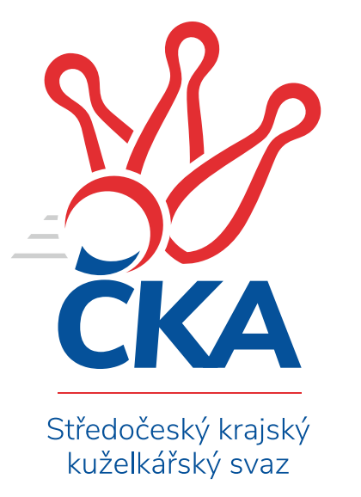 Soutěž: Středočeský krajský přebor II. třídy 2023/2024Kolo: 20Ročník: 2023/2024Datum: 22.3.2024Nejlepšího výkonu v tomto kole: 1721 dosáhlo družstvo: KK Vlašim CSouhrnný přehled výsledků:TJ Sokol Kostelec n.Č.l. C	- TJ Lhotka B	5:1	1666:1620	6.0:2.0	21.3.KK Vlašim C	- TJ Sokol Kostelec n.Č.l. B	6:0	1721:1454	7.0:1.0	21.3.TJ Sokol Červené Pečky	- TJ Sokol Brandýs n.L. B	4:2	1704:1659	6.0:2.0	22.3.TJ Lhotka B	- KK Vlašim C	1:5	1489:1584	4.0:4.0	18.3.Tabulka družstev:	1.	TJ Sokol Červené Pečky	20	19	0	1	96.0 : 24.0 	105.5 : 54.5 	 1620	38	2.	KK Vlašim C	20	11	0	9	71.5 : 48.5 	89.5 : 70.5 	 1586	22	3.	TJ Sokol Brandýs n.L. B	20	9	0	11	53.5 : 66.5 	74.5 : 85.5 	 1564	18	4.	TJ Lhotka B	20	8	0	12	53.0 : 67.0 	74.0 : 86.0 	 1545	16	5.	TJ Sokol Kostelec n.Č.l. C	20	7	0	13	47.0 : 73.0 	74.0 : 86.0 	 1434	14	6.	TJ Sokol Kostelec n.Č.l. B	20	6	0	14	39.0 : 81.0 	62.5 : 97.5 	 1502	12Podrobné výsledky kola: 	TJ Sokol Kostelec n.Č.l. C	1666	5:1	1620	TJ Lhotka B	Jana Šatavová	 	 195 	 216 		411 	 1:1 	 444 	 	229 	 215		Barbora Fajrajzlová	Peter Fajkus	 	 203 	 202 		405 	 2:0 	 393 	 	199 	 194		Daniel Nový	Vítězslav Hampl	 	 204 	 209 		413 	 1:1 	 409 	 	216 	 193		Michal Hejduk	František Zahajský	 	 213 	 224 		437 	 2:0 	 374 	 	184 	 190		Petr Novýrozhodčí: Michal BrachovecNejlepší výkon utkání: 444 - Barbora Fajrajzlová 	KK Vlašim C	1721	6:0	1454	TJ Sokol Kostelec n.Č.l. B	Jan Urban	 	 203 	 230 		433 	 2:0 	 341 	 	165 	 176		Jaroslav Novák	Leoš Chalupa	 	 223 	 227 		450 	 2:0 	 368 	 	171 	 197		Kamil Rodinger	Jakub Hlaváček	 	 193 	 202 		395 	 1:1 	 376 	 	200 	 176		Jonáš Dvořák	Pavel Vykouk	 	 227 	 216 		443 	 2:0 	 369 	 	179 	 190		Tomáš Kuželrozhodčí: Leoš ChalupaNejlepší výkon utkání: 450 - Leoš Chalupa 	TJ Sokol Červené Pečky	1704	4:2	1659	TJ Sokol Brandýs n.L. B	Jiří Plešingr *1	 	 193 	 214 		407 	 2:0 	 366 	 	174 	 192		Pavel Schober	Pavel Hietenbal	 	 223 	 228 		451 	 2:0 	 414 	 	221 	 193		Lukáš Kotek	Jan Kumstát	 	 216 	 187 		403 	 1:1 	 426 	 	214 	 212		Pavel Holec	Antonín Smrček	 	 233 	 210 		443 	 1:1 	 453 	 	218 	 235		Ladislav Soprrozhodčí:  Vedoucí družstevstřídání: *1 od 30. hodu Karel DvořákNejlepší výkon utkání: 453 - Ladislav Sopr 	TJ Lhotka B	1489	1:5	1584	KK Vlašim C	Barbora Fajrajzlová	 	 204 	 179 		383 	 1:1 	 431 	 	200 	 231		Jan Urban	Petr Nový	 	 165 	 180 		345 	 0:2 	 378 	 	189 	 189		Leoš Chalupa	Daniel Nový	 	 186 	 182 		368 	 2:0 	 354 	 	173 	 181		Luboš Trna	Michal Hejduk	 	 205 	 188 		393 	 1:1 	 421 	 	198 	 223		Pavel Vykoukrozhodčí: Nový PetrNejlepší výkon utkání: 431 - Jan UrbanPořadí jednotlivců:	jméno hráče	družstvo	celkem	plné	dorážka	chyby	poměr kuž.	Maximum	1.	Pavel Hietenbal 	TJ Sokol Červené Pečky	419.83	290.9	129.0	5.5	5/5	(458)	2.	Pavel Holec 	TJ Sokol Brandýs n.L. B	419.55	287.4	132.2	6.8	5/5	(466)	3.	Pavel Kořínek 	TJ Sokol Červené Pečky	416.60	292.7	123.9	8.0	5/5	(474)	4.	Karel Dvořák 	TJ Sokol Červené Pečky	414.73	289.4	125.4	7.3	5/5	(443)	5.	Lukáš Kotek 	TJ Sokol Brandýs n.L. B	414.22	288.5	125.7	7.6	5/5	(444)	6.	Pavel Vykouk 	KK Vlašim C	412.43	288.8	123.7	7.9	5/5	(460)	7.	Barbora Fajrajzlová 	TJ Lhotka B	409.21	281.8	127.4	7.5	5/5	(451)	8.	Michal Třeštík 	TJ Sokol Kostelec n.Č.l. B	407.40	275.4	132.0	5.4	5/5	(465)	9.	Leoš Chalupa 	KK Vlašim C	406.24	283.4	122.9	8.2	4/5	(458)	10.	Jan Urban 	KK Vlašim C	405.10	282.6	122.5	10.2	5/5	(438)	11.	Vítězslav Hampl 	TJ Sokol Kostelec n.Č.l. C	404.86	285.4	119.5	10.3	4/5	(462)	12.	Tomáš Hašek 	KK Vlašim C	399.33	283.6	115.8	8.4	4/5	(420)	13.	Antonín Smrček 	TJ Sokol Červené Pečky	399.22	280.4	118.8	7.8	5/5	(443)	14.	Ladislav Sopr 	TJ Sokol Brandýs n.L. B	399.14	273.3	125.9	10.0	5/5	(453)	15.	Milan Hejduk 	TJ Lhotka B	398.17	279.4	118.8	9.3	4/5	(435)	16.	Michal Hejduk 	TJ Lhotka B	389.42	273.7	115.7	9.4	5/5	(424)	17.	Luboš Trna 	KK Vlašim C	385.37	274.8	110.6	10.1	5/5	(478)	18.	František Pícha 	KK Vlašim C	379.45	269.3	110.2	10.1	5/5	(408)	19.	Kamil Rodinger 	TJ Sokol Kostelec n.Č.l. B	379.38	272.6	106.7	11.7	5/5	(437)	20.	František Zahajský 	TJ Sokol Kostelec n.Č.l. C	377.05	273.7	103.3	11.5	5/5	(483)	21.	Jiří Plešingr 	TJ Sokol Červené Pečky	373.28	268.7	104.6	13.6	5/5	(419)	22.	Martin Řach 	TJ Lhotka B	372.66	269.3	103.4	11.9	5/5	(436)	23.	Pavel Schober 	TJ Sokol Brandýs n.L. B	367.88	265.3	102.6	13.8	4/5	(438)	24.	Pavel Karhan 	TJ Sokol Brandýs n.L. B	366.70	266.4	100.3	13.4	5/5	(386)	25.	Tomáš Kužel 	TJ Sokol Kostelec n.Č.l. B	363.72	260.6	103.1	14.0	5/5	(437)	26.	Jaroslav Novák 	TJ Sokol Kostelec n.Č.l. B	360.12	260.1	100.0	14.6	5/5	(453)	27.	Peter Fajkus 	TJ Sokol Kostelec n.Č.l. C	355.63	258.7	96.9	13.9	5/5	(456)	28.	Jana Šatavová 	TJ Sokol Kostelec n.Č.l. C	354.10	256.6	97.5	15.0	5/5	(422)		Aleš Vykouk 	KK Vlašim C	438.00	304.0	134.0	9.0	1/5	(438)		Jan Platil 	TJ Sokol Kostelec n.Č.l. C	430.50	299.0	131.5	8.5	1/5	(453)		Jan Kumstát 	TJ Sokol Červené Pečky	421.39	291.1	130.3	7.4	3/5	(455)		Marie Váňová 	KK Vlašim C	418.44	289.1	129.3	7.6	3/5	(473)		Jakub Hlava 	TJ Sokol Kostelec n.Č.l. B	417.58	288.0	129.6	6.0	3/5	(461)		 		412.00	298.0	114.0	8.0	1/0	(412)		Martin Bulíček 	TJ Sokol Kostelec n.Č.l. B	401.50	281.5	120.0	10.8	2/5	(451)		Jakub Hlaváček 	KK Vlašim C	391.00	280.5	110.5	8.0	1/5	(395)		Eva Křenková 	TJ Sokol Brandýs n.L. B	391.00	289.0	102.0	10.0	1/5	(391)		Jan Novák 	TJ Sokol Kostelec n.Č.l. B	375.00	254.0	121.0	10.0	2/5	(402)		Daniel Nový 	TJ Lhotka B	371.50	267.8	103.7	15.4	2/5	(393)		Jakub Chalupa 	KK Vlašim C	361.00	265.0	96.0	15.0	1/5	(361)		Jiří Štětina 	KK Vlašim C	354.25	271.8	82.5	15.8	2/5	(364)		Petr Nový 	TJ Lhotka B	351.33	264.0	87.3	15.5	3/5	(374)		Michaela Makarová 	TJ Sokol Kostelec n.Č.l. C	351.00	260.0	91.0	20.0	1/5	(351)		Jonáš Dvořák 	TJ Sokol Kostelec n.Č.l. B	350.56	255.6	95.0	14.1	3/5	(376)		Oldřich Nechvátal 	TJ Sokol Brandýs n.L. B	348.50	252.8	95.8	16.3	2/5	(378)		Zdeněk Mašek 	TJ Lhotka B	343.50	247.3	96.2	13.3	2/5	(350)		Alena Šperlichová 	TJ Sokol Kostelec n.Č.l. C	308.00	227.2	80.8	22.3	3/5	(356)		Josef Šebor 	TJ Sokol Červené Pečky	280.00	220.0	60.0	29.0	1/5	(280)		Alena Vokáčová 	TJ Sokol Kostelec n.Č.l. C	250.75	195.0	55.8	30.5	2/5	(263)Sportovně technické informace:Starty náhradníků:registrační číslo	jméno a příjmení 	datum startu 	družstvo	číslo startu
Hráči dopsaní na soupisku:registrační číslo	jméno a příjmení 	datum startu 	družstvo	Program dalšího kola:Nejlepší šestka kola - absolutněNejlepší šestka kola - absolutněNejlepší šestka kola - absolutněNejlepší šestka kola - absolutněNejlepší šestka kola - dle průměru kuželenNejlepší šestka kola - dle průměru kuželenNejlepší šestka kola - dle průměru kuželenNejlepší šestka kola - dle průměru kuželenNejlepší šestka kola - dle průměru kuželenPočetJménoNázev týmuVýkonPočetJménoNázev týmuPrůměr (%)Výkon3xLadislav SoprBrandýs nL B4535xLeoš ChalupaVlašim C113.9145011xPavel HietenbalČervené Pečky4513xLadislav SoprBrandýs nL B113.614535xLeoš ChalupaVlašim C45013xPavel HietenbalČervené Pečky113.14517xBarbora FajrajzlováLhotka B4447xPavel VykoukVlašim C112.134435xAntonín SmrčekČervené Pečky4433xAntonín SmrčekČervené Pečky111.14437xPavel VykoukVlašim C4434xJan UrbanVlašim C109.6433